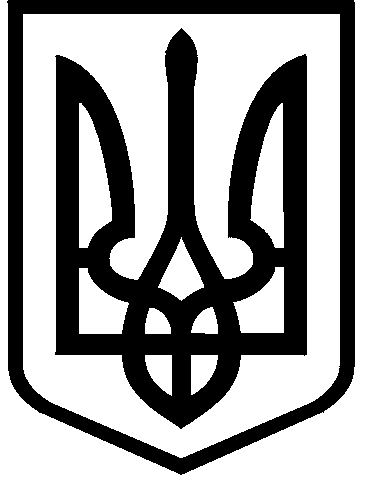 КИЇВСЬКА МІСЬКА РАДАVІІІ СКЛИКАННЯПОСТІЙНА КОМІСІЯ З ПИТАНЬ ДОТРИМАННЯ ЗАКОННОСТІ, ПРАВОПОРЯДКУ ТА ЗАПОБІГАННЯ КОРУПЦІЇ  01044, м. Київ, вул. Хрещатик, 36                                                               тел./факс 202-76-88                                                                                                                                                                                                                                                                                                                               вул. Хрещатик, 36                                      (зала засідань 1017,  10-й поверх11-00)        Проєкт	Порядок деннийпозачерговогозасідання постійної комісії Київської міської ради з питань дотримання законності, правопорядку та запобігання корупції13.07.2020Про розгляд проєкту ріщення Київської міської ради Про внесення змін до рішення Київської міської ради від 18 грудня 2018 року № 462/6513 «Про затвердження міської цільової комплексної програми профілактики та протидії злочинності в місті Києві «Безпечна столиця» на 2019 - 2021 роки» (№ 08/231-1458 від 18.06.2020) (Доповідач: Дмитро Загуменний).Різне. Голова постійної комісії 			                                 Олег БОНДАРЧУК